Świat owadów.Temat; Na łące.Data: 8.07.2020r.Na łące – zajęcia z wykorzystaniem wiersza  M.Mazan „ Łąka”.Posłuchaj wiersza Maciejki Mazan „ Łąka”.„Łąka”My mieszkamy w blokach, wieżowcach lub domkach,A gdzie mieszka motyl, żabka i biedronka?Sypiają na kwiatach albo pod listkami, Bawią się pomiędzy trawą i drzewami,Albo wygrzewają się w promieniach słonka.Czy już wiesz dlaczego? Bo ich dom to łąka?Odpowiedz na pytania związane z wierszemJakie zwierzęta możemy spotkać na łące?Jakie dźwięki możemy tam usłyszeć ?Co możemy zobaczyć na łące?Jak pachnie łąka?O jakiej porze dnia  najlepiej wybrać się na łąkę?Obejrzyj ilustrację przedstawiające łąkę- nazwij owady i inne zwierzęta występujące na łące. Powiedz , jaką głoską zaczynają się nazwy mieszkańców łąki.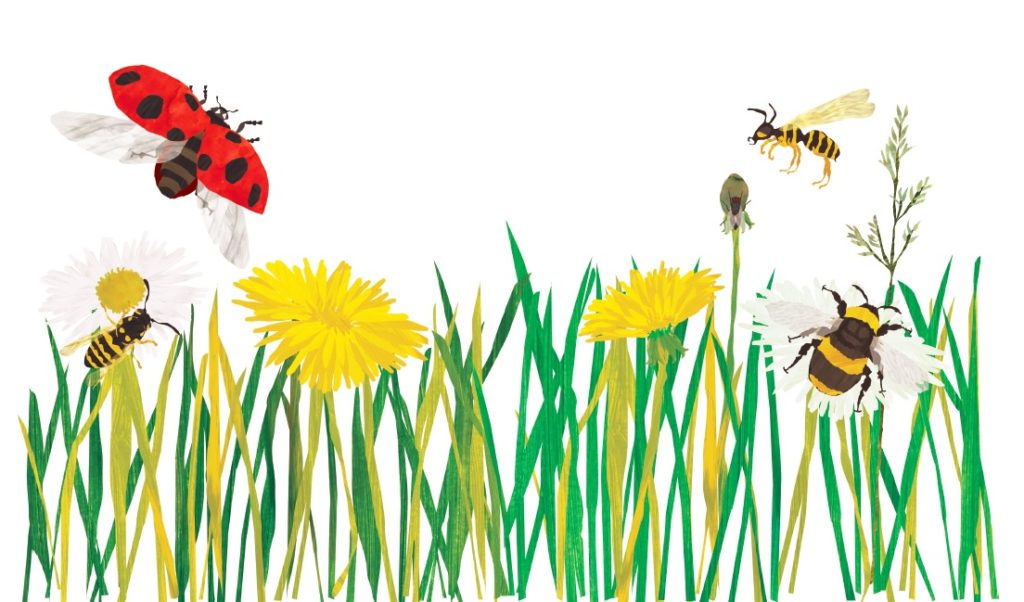 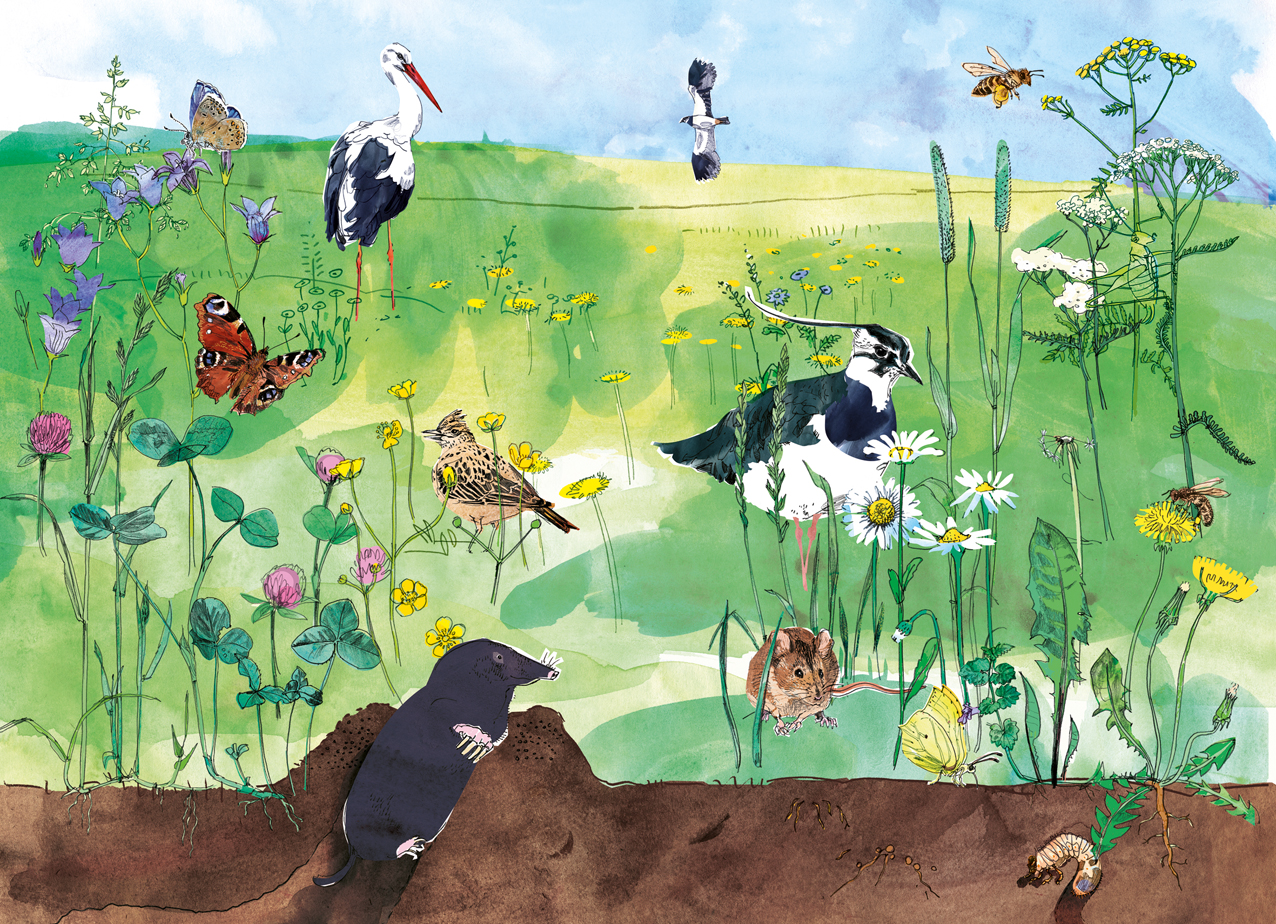 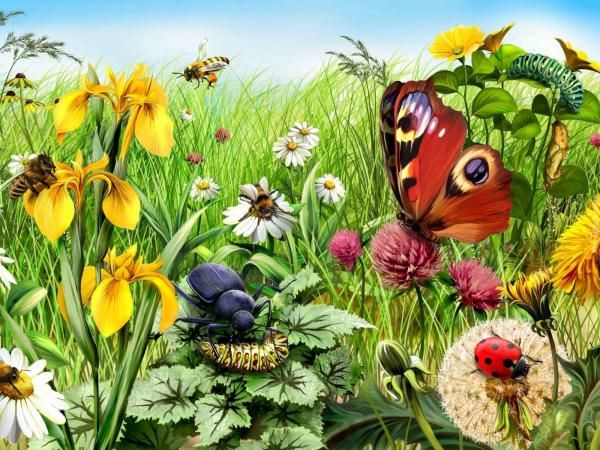 Odgadnij jaki to kwiat , który występuje na łące , dobierz właściwy napis .Najpierw wytnij obrazki i napisy( odczytaj i podpis obrazek samodzielnie lub z pomocą.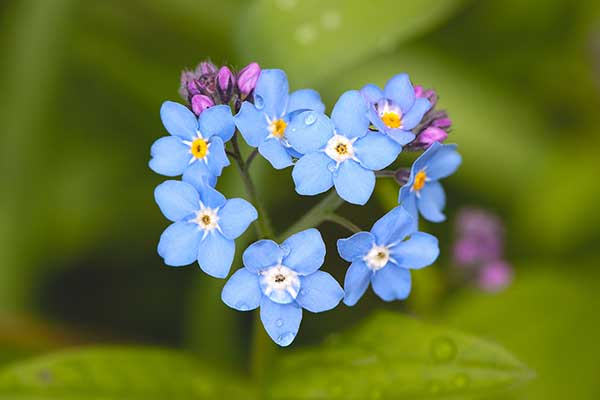 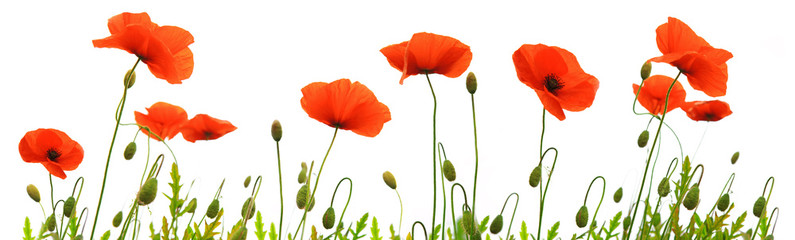 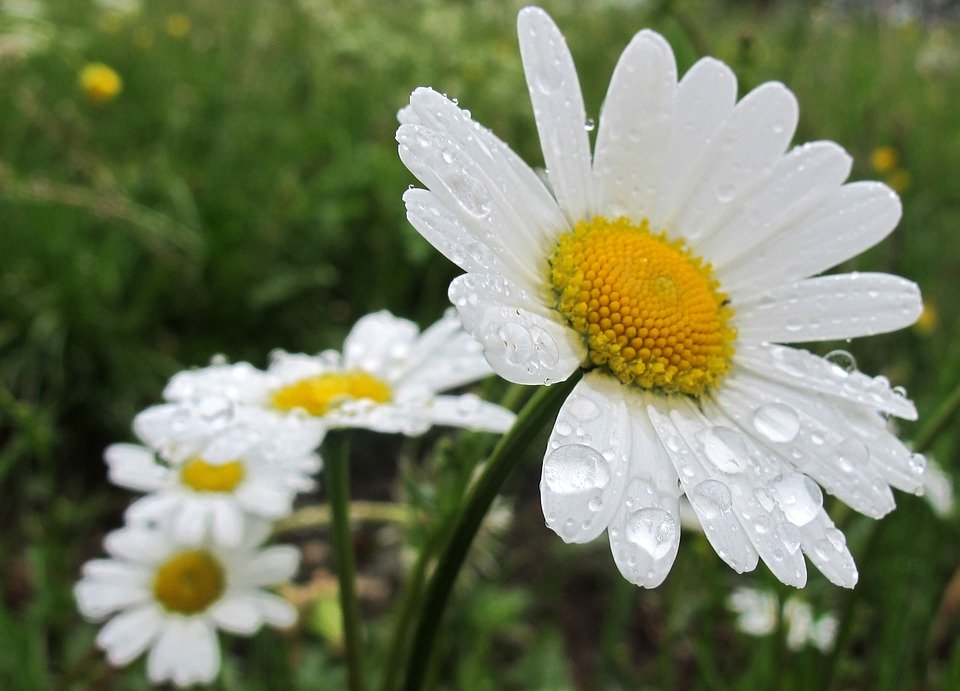 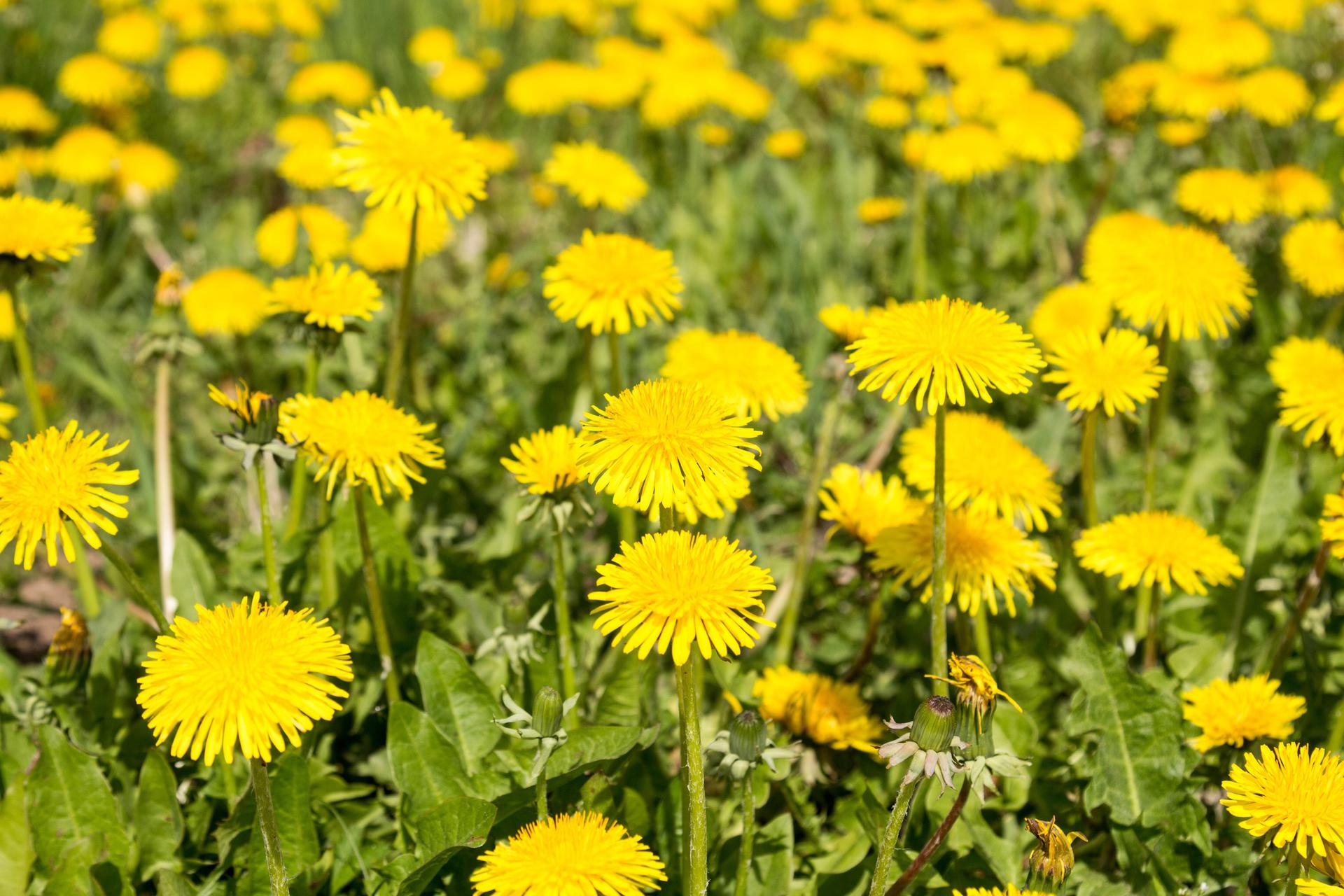 Zabawa ruchowa ; Na łące. Poruszaj się po pokoju i naśladuj ruchem i gestem owady i zwierzęta, które można spotkać na łące, i które wymieni rodzic( mrówka- poruszaj się drobnymi kroczkami, pszczoła- bzycz jak ona i trzepocz skrzydełkami, rękami, motyl- naśladuj jak fruwa, ślimak- idź wolno, żaba- skacz jak ona).Zajęcia plastyczne. Temat: Wiosna nałące.Pomoce: kartki , kredki, plastelina , papier kolorowy, klej , kolorowe gazety , krepina , bibuła . farby .Przyjrzyj się ilustracjom wcześniejszym lub znalezionym przez ciebie przedstawiających łąkę – pomyśl jak wykonasz swoją łąkę w pracy plastycznej.Połącz różne materiały plastyczne, pomaluj tło ,na którym będzie łąka np. wytnij kwiaty z gazet , kolorowego papieru, zrób środek z plasteliny , a płatki z krepiny, namaluj motyla lub go wyklej , wylep itp. Podpisz swoją pracę.Zajęcia popołudniowe.Doskonal technikę czytania , czytając tekst pod ilustracją w karcie pracy 5  s.51.Zabawa : Bocian szuka  żabek- odszukaj żabkę według wskazówek rodzica  np. dwa kroki do przodu , trzy kroki w prawo itd.Zabawa ruchowa: Berek.Swobodne zabawy według twoich zainteresowań.         niezapominajka        mniszek  lekarski                  maki                                                          stokrotka